UNDERGRADUATE CURRICULUM COMMITTEE (UCC)
PROPOSAL FORM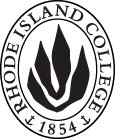 Cover page	scroll over blue text to see further important instructions: [if not working select “COMMents on rollover” in your Word preferences under view] please read these.N.B. ALL numbered categories in section (A) must be completed. Please do not use highlight to select choices within a category but simply delete the options that do not apply to your proposal (e.g. in A.2 if this is a course revision proposal, just delete the creation and deletion options and the various program ones, so it reads “course revision”) Do not delete any of the numbered categories—if they do not apply leave them blank. If there are no resources impacted please put “none” in each A. 7 category.C. Program Proposals   Complete only what is relevant to your proposal. Delete section C  if not needed. PLease add in the 2020 CIP number for MAJOR revisions or new programs in C. 2; these can be found at https://nces.ed.gov/ipeds/cipcode/browse.aspx?y=56 consult with Institutional research to be sure you select the correct one.* If answered YES to either of these questions will need to inform Institutional Research and get their acknowledgement on the signature page.D. SignaturesChanges that affect General Education in any way MUST be approved by ALL Deans and COGE Chair.Changes that directly impact more than one department/program MUST have the signatures of all relevant department chairs, program directors, and their relevant dean (e.g. when creating/revising a program using courses from other departments/programs). Check UCC manual 4.2 for further guidelines on whether the signatures need to be approval or acknowledgement.Proposals that do not have appropriate approval signatures will not be considered. Type in name of person signing and their position/affiliation.Send electronic files of this proposal and accompanying catalog copy to curriculum@ric.edu to the current Chair of UCC. Check UCC website for due dates. Do NOT convert to a .pdf.D.1. Approvals: required from programs/departments/deans who originate the proposal. THESE may include multiple departments, e.g., for joint/interdisciplinary proposals. A.1. Course or programBS Computer science BS Computer science BS Computer science BS Computer science Replacing A. 1b. Academic unitFaculty of Arts and SciencesFaculty of Arts and SciencesFaculty of Arts and SciencesFaculty of Arts and SciencesA.2. Proposal typeProgram:  revision Program:  revision Program:  revision Program:  revision A.3. OriginatorSuzanne Mello-StarkHome departmentComputer Science and Information SystemsComputer Science and Information SystemsComputer Science and Information SystemsA.4. Context and Rationale Note: Must include additional information in smart tip for all new programsOne course requirement in the Computer Science (CS) Bachelor of Science (BS) program will be updated. The current program requires students to take PHIL 206 to fulfill one of its cognate requirements, which will be updated to either PHIL 206 or PHIL 207.Reasons to include PHIL 207 Technology and the Future of Humanity in CS BS program: Technology has been playing an important role in our society and will continue to affect the future of it. For students in CS BS program, integrating PHIL 207 will allow them to examine the connections between technology and humanity, to evaluate the impact of technology on our society, and to investigate the various philosophical issues concerning recent and near-term technological advances.Reasons to keep PHIL 206 in CS BS program: Students can continue to transfer their relevant credits to CS BS program at RIC. For instance, CCRI students can transfer their PHIL 2030 course credits to fulfill the PHIL 206 requirement in the CS BS program at RIC.One course requirement in the Computer Science (CS) Bachelor of Science (BS) program will be updated. The current program requires students to take PHIL 206 to fulfill one of its cognate requirements, which will be updated to either PHIL 206 or PHIL 207.Reasons to include PHIL 207 Technology and the Future of Humanity in CS BS program: Technology has been playing an important role in our society and will continue to affect the future of it. For students in CS BS program, integrating PHIL 207 will allow them to examine the connections between technology and humanity, to evaluate the impact of technology on our society, and to investigate the various philosophical issues concerning recent and near-term technological advances.Reasons to keep PHIL 206 in CS BS program: Students can continue to transfer their relevant credits to CS BS program at RIC. For instance, CCRI students can transfer their PHIL 2030 course credits to fulfill the PHIL 206 requirement in the CS BS program at RIC.One course requirement in the Computer Science (CS) Bachelor of Science (BS) program will be updated. The current program requires students to take PHIL 206 to fulfill one of its cognate requirements, which will be updated to either PHIL 206 or PHIL 207.Reasons to include PHIL 207 Technology and the Future of Humanity in CS BS program: Technology has been playing an important role in our society and will continue to affect the future of it. For students in CS BS program, integrating PHIL 207 will allow them to examine the connections between technology and humanity, to evaluate the impact of technology on our society, and to investigate the various philosophical issues concerning recent and near-term technological advances.Reasons to keep PHIL 206 in CS BS program: Students can continue to transfer their relevant credits to CS BS program at RIC. For instance, CCRI students can transfer their PHIL 2030 course credits to fulfill the PHIL 206 requirement in the CS BS program at RIC.One course requirement in the Computer Science (CS) Bachelor of Science (BS) program will be updated. The current program requires students to take PHIL 206 to fulfill one of its cognate requirements, which will be updated to either PHIL 206 or PHIL 207.Reasons to include PHIL 207 Technology and the Future of Humanity in CS BS program: Technology has been playing an important role in our society and will continue to affect the future of it. For students in CS BS program, integrating PHIL 207 will allow them to examine the connections between technology and humanity, to evaluate the impact of technology on our society, and to investigate the various philosophical issues concerning recent and near-term technological advances.Reasons to keep PHIL 206 in CS BS program: Students can continue to transfer their relevant credits to CS BS program at RIC. For instance, CCRI students can transfer their PHIL 2030 course credits to fulfill the PHIL 206 requirement in the CS BS program at RIC.One course requirement in the Computer Science (CS) Bachelor of Science (BS) program will be updated. The current program requires students to take PHIL 206 to fulfill one of its cognate requirements, which will be updated to either PHIL 206 or PHIL 207.Reasons to include PHIL 207 Technology and the Future of Humanity in CS BS program: Technology has been playing an important role in our society and will continue to affect the future of it. For students in CS BS program, integrating PHIL 207 will allow them to examine the connections between technology and humanity, to evaluate the impact of technology on our society, and to investigate the various philosophical issues concerning recent and near-term technological advances.Reasons to keep PHIL 206 in CS BS program: Students can continue to transfer their relevant credits to CS BS program at RIC. For instance, CCRI students can transfer their PHIL 2030 course credits to fulfill the PHIL 206 requirement in the CS BS program at RIC.A.5. Student impactMust include to explain why this change is being made?The change will provide more flexibility and strengthen the overall program for students.The change will provide more flexibility and strengthen the overall program for students.The change will provide more flexibility and strengthen the overall program for students.The change will provide more flexibility and strengthen the overall program for students.The change will provide more flexibility and strengthen the overall program for students.A.6. Impact on other programs NoneNoneNoneNoneNoneA.7. Resource impactFaculty PT & FT: NoneNoneNoneNoneA.7. Resource impactLibrary:NoneNoneNoneNoneA.7. Resource impactTechnologyNoneNoneNoneNoneA.7. Resource impactFacilities:NoneNoneNoneNoneA.8. Semester effectiveFall 2023 A.9. Rationale if sooner than next Fall A.9. Rationale if sooner than next FallA.10. INSTRUCTIONS FOR CATALOG COPY:  Use the Word copy versions of the catalog sections found on the UCC Forms and Information page. Cut and paste into a single file ALL the relevant pages from the college catalog that need to be changed. Use tracked changes feature to show how the catalog will be revised as you type in the revisions. If totally new copy, indicate where it should go in the catalog. If making related proposals a single catalog copy that includes all changes is preferred. Send catalog copy as a separate single Word file along with this form.A.10. INSTRUCTIONS FOR CATALOG COPY:  Use the Word copy versions of the catalog sections found on the UCC Forms and Information page. Cut and paste into a single file ALL the relevant pages from the college catalog that need to be changed. Use tracked changes feature to show how the catalog will be revised as you type in the revisions. If totally new copy, indicate where it should go in the catalog. If making related proposals a single catalog copy that includes all changes is preferred. Send catalog copy as a separate single Word file along with this form.A.10. INSTRUCTIONS FOR CATALOG COPY:  Use the Word copy versions of the catalog sections found on the UCC Forms and Information page. Cut and paste into a single file ALL the relevant pages from the college catalog that need to be changed. Use tracked changes feature to show how the catalog will be revised as you type in the revisions. If totally new copy, indicate where it should go in the catalog. If making related proposals a single catalog copy that includes all changes is preferred. Send catalog copy as a separate single Word file along with this form.A.10. INSTRUCTIONS FOR CATALOG COPY:  Use the Word copy versions of the catalog sections found on the UCC Forms and Information page. Cut and paste into a single file ALL the relevant pages from the college catalog that need to be changed. Use tracked changes feature to show how the catalog will be revised as you type in the revisions. If totally new copy, indicate where it should go in the catalog. If making related proposals a single catalog copy that includes all changes is preferred. Send catalog copy as a separate single Word file along with this form.A.10. INSTRUCTIONS FOR CATALOG COPY:  Use the Word copy versions of the catalog sections found on the UCC Forms and Information page. Cut and paste into a single file ALL the relevant pages from the college catalog that need to be changed. Use tracked changes feature to show how the catalog will be revised as you type in the revisions. If totally new copy, indicate where it should go in the catalog. If making related proposals a single catalog copy that includes all changes is preferred. Send catalog copy as a separate single Word file along with this form.A.10. INSTRUCTIONS FOR CATALOG COPY:  Use the Word copy versions of the catalog sections found on the UCC Forms and Information page. Cut and paste into a single file ALL the relevant pages from the college catalog that need to be changed. Use tracked changes feature to show how the catalog will be revised as you type in the revisions. If totally new copy, indicate where it should go in the catalog. If making related proposals a single catalog copy that includes all changes is preferred. Send catalog copy as a separate single Word file along with this form.A.11. List here (with the relevant urls), any RIC website pages that will need to be updated (to which your department does not have access) if this proposal is approved, with an explanation as to what needs to be revised:A.11. List here (with the relevant urls), any RIC website pages that will need to be updated (to which your department does not have access) if this proposal is approved, with an explanation as to what needs to be revised:A.11. List here (with the relevant urls), any RIC website pages that will need to be updated (to which your department does not have access) if this proposal is approved, with an explanation as to what needs to be revised:A.11. List here (with the relevant urls), any RIC website pages that will need to be updated (to which your department does not have access) if this proposal is approved, with an explanation as to what needs to be revised:A.11. List here (with the relevant urls), any RIC website pages that will need to be updated (to which your department does not have access) if this proposal is approved, with an explanation as to what needs to be revised:A.11. List here (with the relevant urls), any RIC website pages that will need to be updated (to which your department does not have access) if this proposal is approved, with an explanation as to what needs to be revised:A. 12 Check to see if your proposal will impact any of our transfer agreements, and if it does explain in what way. Please indicate clearly what will need to be updated.A. 12 Check to see if your proposal will impact any of our transfer agreements, and if it does explain in what way. Please indicate clearly what will need to be updated.A. 12 Check to see if your proposal will impact any of our transfer agreements, and if it does explain in what way. Please indicate clearly what will need to be updated.A. 12 Check to see if your proposal will impact any of our transfer agreements, and if it does explain in what way. Please indicate clearly what will need to be updated.A. 12 Check to see if your proposal will impact any of our transfer agreements, and if it does explain in what way. Please indicate clearly what will need to be updated.A. 12 Check to see if your proposal will impact any of our transfer agreements, and if it does explain in what way. Please indicate clearly what will need to be updated.A. 13 Check the section that lists “Possible NECHE considerations” on the UCC Forms and Information page and if any apply, indicate what that might be here and contact Institutional Research for further guidance.A. 13 Check the section that lists “Possible NECHE considerations” on the UCC Forms and Information page and if any apply, indicate what that might be here and contact Institutional Research for further guidance.A. 13 Check the section that lists “Possible NECHE considerations” on the UCC Forms and Information page and if any apply, indicate what that might be here and contact Institutional Research for further guidance.A. 13 Check the section that lists “Possible NECHE considerations” on the UCC Forms and Information page and if any apply, indicate what that might be here and contact Institutional Research for further guidance.A. 13 Check the section that lists “Possible NECHE considerations” on the UCC Forms and Information page and if any apply, indicate what that might be here and contact Institutional Research for further guidance.A. 13 Check the section that lists “Possible NECHE considerations” on the UCC Forms and Information page and if any apply, indicate what that might be here and contact Institutional Research for further guidance.Old (for revisions only)New/revisedC.1. Enrollments Must be completed.C. 2. 2020 CIP number11.070111.0701 (no change)C.3. Admission requirementsC.4. Retention requirementsC.5. Course requirements for each program option. Show the course requirements for the whole program here.Required CoursesCSCI 209 Discrete Structures Using Python (4)	CSCI 211 Computer Programming and Design (4)	CSCI 212W Data Structures (4)	CSCI 309 Object-Oriented Design	(4)CSCI 313 Computer Organization and Architecture (4)	CSCI 325 Organization of Programming Language (3)CSCI 401W Software Engineering (3)CSCI 423 Analysis of Algorithms (4)CSCI 435 Operating Systems (4)THREE COURSES fromCSCI 305 Functional Programming (4) orCSCI 402 Cyber Security Principles (4) orCSCI 416 Web Design (4)CSCI 415 Software Testing (4)CSCI 422 Introduction to Computation Theory (4)CSCI 427 Introduction to Artificial Intelligence (3)	CSCI 428 Machine Learning (4)CSCI 437 Network Architectures and Programming (4)CSCI 455 Introduction to Databases (4)CSCI 467 Computer Science Internship 4CSCI 476 Advanced Topics in Computer Science (4)CognatesENGL 230W Workplace Writing (4)or	ENGL 231W Multimodal Writing (4)	MATH 212 Calculus I (4)	MATH 213 Calculus II (4)	PHIL 206 Ethics (3)TWO COURSES fromMATH 240 Statistical Methods I (4)MATH 300W Bridge to Advanced Mathematics (4)MATH 314 Calculus III (4)MATH 324 College Geometry (4)MATH 417 Introduction to Numerical Analysis (4)MATH 418 Introduction to Operations Research (3)MATH 431 Number Theory (3)MATH 436 Discrete Mathematics (3)MATH 445 Advanced Statistical Methods (4)	PLUS TWO-COURSE science SEQUENCE (8)Required CoursesCSCI 209 Discrete Structures Using Python (4)	CSCI 211 Computer Programming and Design (4)	CSCI 212W Data Structures (4)	CSCI 309 Object-Oriented Design	(4)CSCI 313 Computer Organization and Architecture (4)	CSCI 325 Organization of Programming Language (3)CSCI 401W Software Engineering (3)CSCI 423 Analysis of Algorithms (4)CSCI 435 Operating Systems (4)THREE COURSES fromCSCI 305 Functional Programming (4) or CSCI 402 Cyber Security Principles (4) orCSCI 416 Web Design (4)CSCI 415 Software Testing (4)CSCI 422 Introduction to Computation Theory (4)CSCI 427 Introduction to Artificial Intelligence (3)	CSCI 428 Machine Learning (4)CSCI 437 Network Architectures and Programming (4)CSCI 455 Introduction to Databases (4)CSCI 467 Computer Science Internship (4)CSCI 476 Advanced Topics in Computer Science (4)CognatesENGL 230W Workplace Writing (4)or	ENGL 231W Multimodal Writing (4)	MATH 212 Calculus I (4)	MATH 213 Calculus II (4)PHIL 207 Technology and the Future of Humanity (3)or	PHIL 206 Ethics (3)TWO COURSES fromMATH 240 Statistical Methods I (4)MATH 300W Bridge to Advanced Mathematics (4)MATH 314 Calculus III (4)MATH 324 College Geometry (4)MATH 417 Introduction to Numerical Analysis (4)MATH 418 Introduction to Operations Research (3)MATH 431 Number Theory (3)MATH 436 Discrete Mathematics (3)MATH 445 Advanced Statistical Methods (4)	PLUS TWO-COURSE science SEQUENCE (8)C.6. Credit count for each program option75-7875-78 (no change)C.7. Program Accreditation (if relevant)N/AN/AC.8 Is it possible that the program will be more than 50% online (includes hybrid)?*NONOC.9 Will any classes be offered at sites other than RIC campus or the RI Nursing Ed. Center?*NONOC. 10. Do these revisions reflect more than 25% change to the program?* NONOC.11.  Program goalsNeeded for all new programsC.12.  Other changes if anyNamePosition/affiliationSignatureDateDr. Suzanne Mello-StarkChair of Computer Science and Information Systems2/10/23Dr. Glenn RawsonChair of PhilosophyGlenn Rawson2/9/2023Dr. Earl SimsonDean of Faculty Arts and SciencesEarl Simson02/13/23